PERMISSION SOUGHT FOR CHANGE OF USE OF THE EXISTING OUTBUILDING TO A 1 BED ROOM RENTAL ACCOMODATION, WITH THE ADDITION OF TWO WINDOWS. TO‘THE LITTLE BARN’ OUTBUILDING AT THE OLD MANOR, CHURCH LANE, MARSWORTH, HP23 4LXDESIGN & ACCESS STATEMENTNovember 2023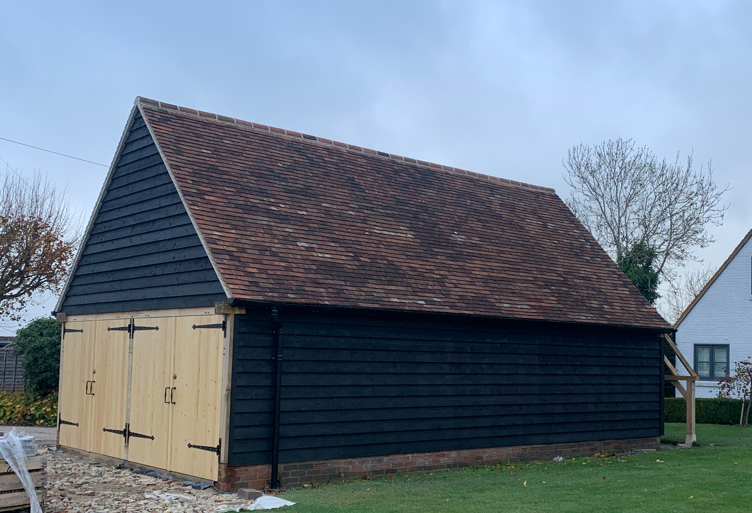 INTRODUCTION      This Design and Access Statement has been prepared to support a planning application for a change of use of an existing outbuilding at the Old Manor, Church Lane, Marsworth from a garage to a 1-bedroom rental accommodation.  It will demonstrate that the proposed works have evolved following a structured process involving assessment, involvement, evaluation, and design. Planning policy relevant to the site has also been identified and plays a significant role in shaping the proposal.The process of design is covered throughout this document following the generic headings identified in CABE guidance for assessing proposals in terms of design and the integration of access. These headings are:  Use: Establishes the proposed use and how it will fit in with the local context.  Amount: Identifies the amount of building being proposed and why it is appropriate.Layout: Explanation of why the layout has been chosen and how it will work and fit with its surroundings. Scale: Refers to the size of building and spaces, showing why those sizes are right for the site and how they relate to existing buildings and why the proportions of the building are appropriate.Landscaping: Explanation of principles used to establish the landscape concept and how it has influenced the overall design.   Appearance: Explanation of what the proposals will look like and why.Access: Proposals for pedestrian, vehicular and inclusive access.   SITE DESCRIPTION & BACKGROUND   The outbuilding, referred to from here on in as ‘The Little Barn’, is situated in the rear grounds of the Old Manor, a Grade II Listed farmhouse.  The listing states that the property dates to the seventeenth century. It lies in the historic core of Marsworth village centred on the Church of All saints and contributes to the Marsworth Conservation area. The property was originally listed on the 26th of September 1951 and was formerly known as Russell’s farmhouse.  A site plan can be seen in the supporting documentation accompanying the Heritage Statement. The property is timber framed construction, with plain clay tile roof and black cladding and plain clay tiled roof. Three conservation Velux windows are present on the South-West elevation. The following previous applications have been downloaded from the Planning Portal and are potentially relevant to this application:  The Little Barn is laid out in a functional manner, with entrances via the front and side elevations.   SCHEME PROPOSALS The proposals relate to the change of use of an existing outbuilding from a garage/outbuilding to a 1-bedroom rental accommodation for air bnb. The double garage ground floor section will remain as garaging use for the Old Manor. The proposals are set out within the supporting documentation. There are few external changes to the current outbuilding, with the acceptance of two windows.  The closest neighbouring property is approximately 22m from the existing building.	USE     The works require Planning Permission and consent for change of use and as such relate to the potential effect on the setting of the surrounding listed building and on the Conservation Area in which the property sits. 	AMOUNTThe proposed works will create no additional space, as the proposed works are to the internal layout of the current outbuilding.   	LAYOUT  The proposals are explained within the supporting architectural drawings.       	SCALE There are no issues with scale for the reasons outlines above.   LANDSCAPE There are no changes proposed to any landscaping as agreed under 22/04248/APP. 	APPEARANCEThere are minimal changes to the external of ‘The Little Barn’ for this conversion to rental accommodation. The addition of two windows is proposed to allow for ventilation and as method of fire escape. Internally, a staircase and first floor will be installed to create a studio space. Provisions for a small-scale kitchen, shower room and waste services are also proposed (refer to supporting documentation). The works will have minimal visible impact to the Old Manor House and its surroundings. To ensure that there is no increase in the potential for over-looking of neighbouring properties no additional glazing has been placed within the South-west facing roof slope. The new escape roof window has been placed on the North-east elevation facing the rear garden of the Old Manor.       ACCESS No proposals are being undertaken to the front or rear access doorways. Access to the accommodation will via the existing entrance door on the South West elevation. The proposals do not involve any new access to the Public Highway.  Access for emergency vehicles will be via the same access as per the residential vehicles and will not change because of these works.The proposals do not include any works that impact on the inclusivity of the existing dwelling.      SUSTAINABILIY10.1   The building will meet building regulations for thermal efficiency and performance.        11.0      CONCLUSION      11.1     As a result of a thorough process of evaluation and design the proposals should be regarded as sustainable development with an intention for supporting local economic and social gains. 